web: www.sups.cz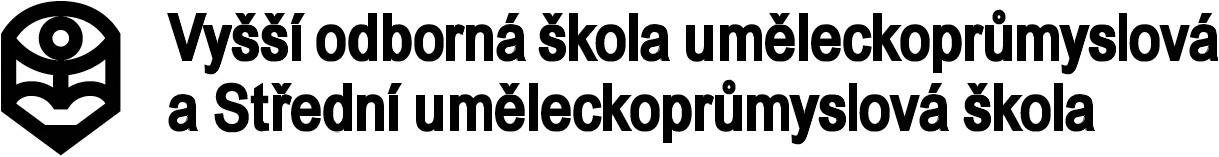 e-mail: info@sups.czŽižkovo náměstí 1300/1, 130 00 Praha 3	 tel.: 222 728 255, 222 728 282V Praze, dne 23. března 2020	Objednávka	č. 116/2020Na základě zjištění havarijního stavu objednáváme u Vásvýměnu osvětlovacích těles v truhlářské dílně v 1. patře dílenské budovy školy vpravo.Finanční limit:	do 99 000 Kč bez DPHKontaktní osoba:	Jan Václavík, DiS., tel.: 734 109 297Potvrďte nám, prosím, akceptaci objednávky e-mailem na adresu kovarik@sups.cz pro uveřejnění v registru smluv podle zákona podle č. 340/2015 Sb.V textu mailu uveďte, prosím, číslo naší objednávky, datum Vaší akceptace, Vaši cenu s DPH a bez DPH, IČO, přesný název a adresu dodavatele.Děkujeme a zůstáváme s pozdravem.Za vedení školy	Mgr. Pavel Kovářík	ředitel školy